The SOMS Musical Club’sannual CAST and CREW Partyis going to make HEADLINES!Who:		All members of the cast, crew, and pitWhen:	Sunday, March 22 from 6-9pmWhere:	Sons of Italy Lodge, 46 Van Wyck Rd, BlauveltCost:		$30 per person – Cash only, exact change pleasePlease put exact change in a sealed envelope with your name on it,and turn it in to Mrs. Fodor by March 13th.Please label the envelope “Cast/Crew Party”.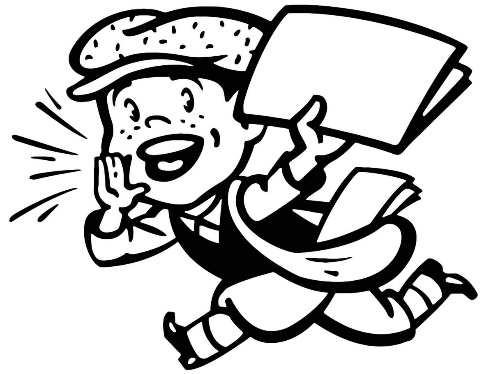 